Western Australia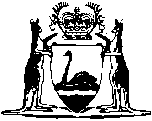 Building Services Levy Act 2011Western AustraliaBuilding Services Levy Act 2011Contents1.	Short title	22.	Commencement	23.	Imposition of building services levy	2Notes	Compilation table	3Western AustraliaBuilding Services Levy Act 2011No. 17 of 2011An Act to impose a levy in relation to certain authorisations for building services.[Assented to 25 May 2011]The Parliament of Western Australia enacts as follows:1.	Short title		This is the Building Services Levy Act 2011.2.	Commencement		This Act comes into operation as follows —	(a)	sections 1 and 2 — on the day on which this Act receives the Royal Assent;	(b)	section 3 — on the day on which the Building Services (Complaint Resolution and Administration) Act 2011 section 94 comes into operation.3.	Imposition of building services levy		If regulations made under the Building Services (Complaint Resolution and Administration) Act 2011 section 94 provide for a levy, a levy payable in accordance with those regulations is imposed.Notes1	This is a compilation of the Building Services Levy Act 2011. The following table contains information about that Act.Compilation tableShort titleNumber and yearAssentCommencementBuilding Services Levy Act 2011 17 of 201125 May 2011s. 1 and 2: 25 May 2011 (see s. 2(a));
s. 3: 29 Aug 2011 (see s. 2(b) and Gazette 26 Aug 2011 p. 3475)